Barak, dn. 05/01/2015 r.SIGMA S.A.Barak 6, 21-002 Jastków.tel.+48 81 5023351fax +48 81 5022553e-mail: info@sigmasa.plZapytanie ofertoweZwracam się z uprzejmą prośbą o przedstawienie oferty cenowej na Urządzenie do hartowania indukcyjnego. Rok produkcji 2015, fabrycznie nowe. Wykonanie zgodne z wymogami CE.Opis urządzenia;Urządzenie do hartowania indukcyjnego wałków, tulei, sworzni, kół zębatych oraz innych detali Maksymalna wysokość urządzenia ; 3mGenerator o mocy min 100kWZestaw wzbudników i dysz chłodzącychWyposażona w system rejestracji parametrów procesu hartowania, kompatybilny z PCUkład sterowania poprzez sterownik PLC, programowanie strefy hartowanejMateriały do hartowania; 40H, 45, 16HGDługość hartowanych elementów,; do 1000 mmŚrednice hartowanych typu wałek; do120mm, inne elementy do 350mmZaładunek ; ręczny lub przy pomocy urządzeń dźwigowychInstrukcja obsługi w j. polskim, DTR, certyfikat CE. Gwarancja min 12 miesięcy.Serwis gwarancyjny i pogwarancyjnyDostawa urządzeń 04/05. 2015r.Ważność oferty do 20. 02. 2015r.Parametry techniczne urządzeń powinny być zgodne z obowiązującymi normami, zapewniać możliwość ciągłej eksploatacji  i nie mogą być gorsze niż zawarte w opisie.Kryterium wyboru oferty – 100% cena. 	Załącznik:Wzór oferty cenowejUrządzenie to jest konieczne do realizacji projektu pt.: „Uruchomienie produkcji innowacyjnego Uniwersalnego Wozu Mobilnego w oparciu o patent” zgodnie z umową o dofinansowanie nr POIG.04.03.00-00-D49/12-00. 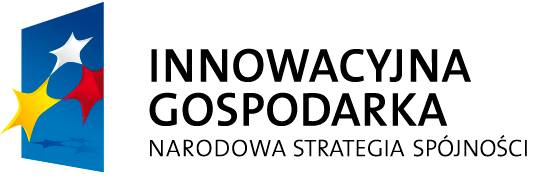 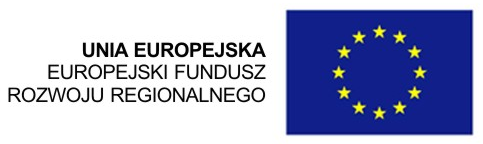 Projekt współfinansowany ze środków Europejskiego Funduszu Rozwoju Regionalnego w ramach Programu Operacyjnego Innowacyjna Gospodarka